Lesvoorbereidingsformulier 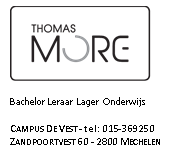 Bordplan /Naam: Stageschool: Stageklas:Aantal leerlingen: Naam mentor: Nagekeken door: Datum nazicht:           herwerken            goedgekeurd datumtijdsstip + tijdsduur ( 50 min.) datumtijdsstip + tijdsduur ( 50 min.) datumtijdsstip + tijdsduur ( 50 min.) Beginsituatie van de kinderen( in verband met het onderwerp):Andere lesspecifieke beginsituatiekenmerken:Beginsituatie van de kinderen( in verband met het onderwerp):Andere lesspecifieke beginsituatiekenmerken:Beginsituatie van de kinderen( in verband met het onderwerp):Andere lesspecifieke beginsituatiekenmerken:Bijlagen: kaartjes met plaatsen Materiaal leerkracht: filmmuziek uit spionagefilms kaartjes met plaatsenMateriaal leerlingen: /LeerplandoelenKerndoelen muzische opvoeding 5. de ander in zijn expressie willen ontmoeten6. de band leggen met de eigen innerlijke wereld15. je voorstellingsvermogen, je fantasie of je verbeelding durven aanspreken19. genoegen beleven aan muzisch bezigzijnLeerplan muzische opvoeding dramatisch spel2.1 genieten van het muzisch handelen zodat ze hun expressiemogelijkheden verruimen.2.5 plezier beleven aan en genieten van zelf spelen en samenspelen met anderen.4.3 respect betonen voor het dramatisch spel van leeftijdgenoten, behorend tot eigen en andere culturen.5.2 bij voorbereiding en uitvoering van het spel hun fantasie en hun voorstellingsvermogen activeren.Lesdoelen 1. De leerlingen kunnen snel reageren op een beweging of signaal en deze beweging of signaal doorgeven, een opdracht uitvoeren of er op improviseren. 2.De leerlingen kunnen zich inleven in een situatie en deze situatie in groep naspelen. LeerinhoudOnderwerp: spionnen en vaardigheden van spionnenWerken met muziek, plaatsenWerken aan individuele vaardigheden (verbeelden) en samenspelvaardigheden (incasseren – reageren) door middel van dramaspelletjes en improvisatie. Individuele vaardigheden: verbeelden: personage spelenpersonage op een bepaalde plaats uitbeeldengedragingen van een personage spelenSamenspelvaardigheden: incasseren – reagerenreageren op beweging van een andere leerlingLesverloop Lesverloop 25min.Fase 1 : Opstart5 min. Fase 1.1 : sfeerschepping De leerkracht vertelt:‘Jullie gaan vandaag leren sluipen en bespioneren. Vandaag kruipen we in de wereld van de spionnen zoals James Bond of kipper, Kowalski, Junior en Rico; de pinguïns van Madagaskar.  Hiervoor gaan we naar de zolder. Dit doen we al sluipend, net zoals een echte agent. We moeten ervoor zorgen dat de andere klassen niet merken dat we door de gangen lopen.’De leerkracht gaat met de leerlingen naar de zolder.10 min.Fase 1.2 : Opwarmingsactiviteit - Kring : iNCASSEREN VAN KLAP EN PANGDe leerkracht vraagt de leerlingen om in een kring te gaan staan en geeft verschillende klapopdrachten.Opdracht 1: klap, 1 ronde, 1 richting‘Ik ga een klap doorgeven. Als ik de klap aan iemand doorgeef dan draai ik mijn hele lichaam naar die persoon en kijk ik die persoon aan.’Opdracht 2: klap, 1 ronde, 2 richtingen‘Ik ga een klap doorgeven. Je mag nu kiezen naar welke richting je de klap doorgeeft. Vergeet niet om je hele lichaam te draaien en de persoon aan te kijken.’Opdracht 3: klap, pang, 2 richtingen‘Als je een klap ontvangt, mag je ook naar iemand aan de overkant van de kring schieten. Je roept dan ‘Pang!’. De gene die neergeschoten is speelt dat hij geraakt is door een kogel.’Voorbereiding: De leerkracht laat de leerlingen het incasseren van de kogel samen oefenen. ‘Stel je voor: iemand schiet je neer. Wat doe je dan? Speel dit.’De leerkracht zorgt ervoor dat:de leerlingen niet in de lach schieten.het tempo van het klappen hoog blijft.10 min.fASE 1.3 : Opwarmingsactiviteit – vreemde stadDe leerkracht zet muziek op.De leerkracht vertelt:‘Je bent in een vreemde stad. Je kent er niemand en de sfeer is grimmig en gevaarlijk. Je kan niemand vertrouwen.’Opdracht 1:rondlopen en staren‘Dadelijk loop je rond. Als de muziek stopt dan sta je stil en kijk je iemand strak in de ogen.’Voorbereiding: De leerkracht laat het strak in de ogen kijken voordoen.Opdracht 2 : achtervolgen en staren‘Nu ga je iemand een tijdje achtervolgen. Personen van wie je denkt dat ze gevaarlijk zijn. Je moet wel zien dat de andere niet merkt dat je aan het achtervolgen bent. Als de muziek stop kijk je iemand strak in de ogen.’De leerkracht zorgt ervoor dat:de leerlingen niet in de lach schieten.10 min. Fase 2: Verkenning - sluipenDe leerkracht laat de leerlingen duo’s vormen met de persoon waar ze het dichtst bij staan.Opdracht 1:per 2 sluipen‘Je gaat achter elkaar staan. De voorste doet een ‘sluipje’ van een detective of een dief voor. De achterste doet dit na. Als ik ‘Wisselen’ roep dan wisselen jullie de rollen om. Dan wordt de achterste een ‘sluipje’ voor en dan doet de voorste dit na.’Opdracht 2: per 4 sluipen‘Ga met twee bij het duo staan dat het dichtst bij jullie staat. Doe de opdracht nu met vier.’De leerkracht zorgt ervoor dat:de leerlingen niet in de lach schieten.10min. Fase 3 : eindopdracht - Tableau vivant De leerkracht vertelt:‘Spionnen moeten heel goed op kunnen gaan in hun omgeving. Ze mogen niet opvallen.’De leerkracht verdeelt de leerlingen in 2 groepen.De leerkracht geeft de opdracht:‘Ik geef jullie per groep een kaartje met een plaats op. Je gaat met heel de groep die plaats uitbeelden. Je gaat dadelijk, nadat jullie geoefend hebben, aan elkaar je plaats tonen. Maar op mijn tekenen moet je muisstil staan. De andere groep moet je plaats proberen te raden.’De leerkracht laat een leerling van de groep een kaartje met een plaats trekken.De leerkracht geeft de volgende opdracht:‘Nu gaan we hetzelfde doen. Maar één iemand speelt een moordenaar. De andere groep moet weer raden op welke plaats de moord zich afspeelt en raden wie de moordenaar is.’De leerkracht laat een leerling van de groep een kaartje met een plaats trekken.De leerkracht gaat met de leerlingen terug naar de klas.5 min.Fase 4: Nabespreking De leerkracht bespreekt samen met de leerlingen de les.Vond je het moeilijk om je in te leven? Heeft de muziek geholpen?Zijn er dingen die je niet goed durfde?Speel je graag met anderen samen? Verliep de samenwerking vlot of waren er soms nog problemen? … Bronnen:Boesman, K., Spaepen, P., & Van der Straeten, E. (2007). De dievenbende . In Groot applaus (p. 96 - 98). Sint-Niklaas : ABIMO.Lessen Drama (2014 – 2015) Thomas More Mechelen